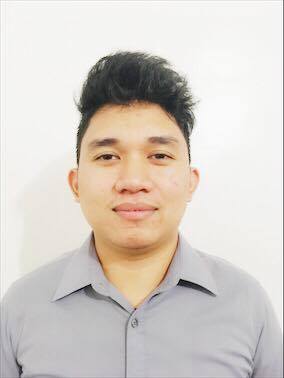 Anthony Anthony.366942@2freemail.com  To engage in a career that will allow for progress in terms of expertise, socio-economic development, and innovation through exposure to new ideas for professional growth, as well as growth of the company.College Level: National College of Business and ArtsAddress: Ilog Pugad, Brgy. San Juan Taytay, RizalDegree Program: Bachelor of Science in Accountancy (2011-2016)College Level: Far Eastern University - ManilaAddress: Nicanor Reyes St. Sampaloc, ManilaDegree Program: Bachelor of Science in Medical Technology (2010-2011)Highschool Level: National College of Business and ArtsAddress: Ilog Pugad, Brgy. San Juan Taytay, Rizal	Year Graduated: 2010“How to operate and run a restaurant”Businesscoach Philippines – Anapolis St. Greenhills“ On-Job Training “/ Part Time Accounting Staff :   ELG Accounting and  Auditing ServicesNovember 2014 – April 2015Role Details: Assisting on encoding purchase receipts for tax purposes.   WORKING EXPERIENCEAccounting AR Junior Associate   :   I-Remit Inc. Global Remittance        June 2016 – February 2017Role Details:	 • Daily sending of trading advise used for foreign exchange to International Treasury department of Hong Kong settlements.		 • Updating of ledger of Hong Kong Accounts Receivable• Monitoring collections and reconcile the accounts receivable ledger to ensure that all payments are accounted for and properly posted • Daily updating of volume report for Hong Kong and Middle east       agents transactions. • Monthly entries of AR accounts of Hong Kong Branch and Other Middle East Agents. Data Entry Clerk                  :   LRA Pacific Management Consultancy	        May 2015 – October 2015	Role Details: • Encoding information of SSS members and contributions to meet         the daily quota of 2,000 data.Accurate and attentive to detailsUse of judgement and ability to solve problems efficientlySound Knowledge of Management and AccountingComputer literate, Proficient in Microsoft Office including Excel.Basic Knowledge in Integrated Accounting System and SAP	Ability to Work Under PressureBookkeeping